Vznik oxidu uhličitého a jeho vlastnosti – řešeníPracovní list je určen pro žáky 2. stupně ZŠ. Jeho cílem je získat základní poznatky o vlastnostech oxidu uhličitého. Žáci si mohou tento pokus sami vyzkoušet.Vznik a vlastnosti oxidu uhličitéhoPokus: Hašení svíčky________________________________________________________Označ správnou odpověď.Co se stane, jestliže do kádinky s hořící svíčkou a jedlou sodou přidáme ocet?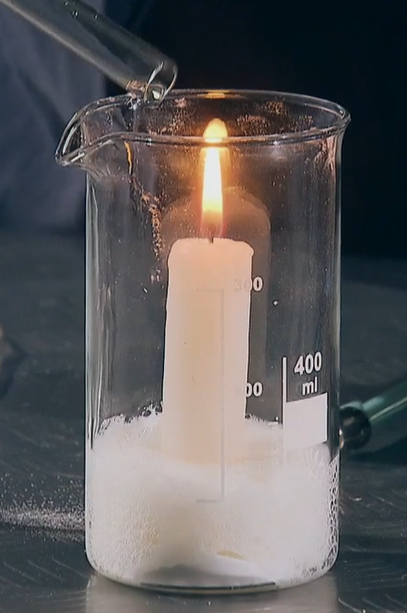 Svíčka se okamžitě rozhoří oranžovým plamenem.V kádince to začne šumět a svíčka po chvíli zhasne.Svíčka se v octu rozpustí a zažehne jedlou sodu.Doplň chybějící slova.Plyn podporující hoření se nazývá kyslík.Plyn, který uhasí svíčku, se nazývá oxid uhličitý. Označ správnou odpověď.	Oxid uhličitý připravíme:reakcí oleje a jedlé sodyreakcí oleje a octureakcí jedlé sody a octuVyber správnou odpověď.Oxid uhličitý je lehčí než vzduch.Oxid uhličitý je stejně těžký jako vzduch.Oxid uhličitý je těžší než vzduch.Doplň pravou stranu chemické rovnice.CH3COOH   +   NaHCO3    →  CH3COONa   +   CO2    +   H2O.Co jsem se touto aktivitou naučil/a:…………………………………………………………………………………………………………………………………………………………………………………………………………………………………………………………………………………………………………………………………………………